       ขอเชิญร่วมถวายผ้าป่าสามัคคี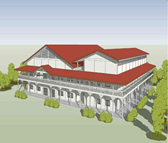 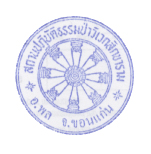    สร้างศาลาปฏิบัติธรรม รวมใจสามัคคีณ สถานปฏิบัติธรรมป่าวิเวกสิกขาราม  อ.พล  จ.ขอนแก่น	วันอาทิตย์ที่ ๕ เมษายน พ.ศ. ๒๕๖๓  เวลา ๑๑.๐๐ น.         เนื่องในโอกาสวันจักรี ซึ่งอำเภอพลเป็นสถานที่ที่เจ้าพระยาจักรี(พระยศในขณะนั้น) ได้มาตั้งทัพรวมพลจะไปปราบพระเจ้ากรุงเวียงจันทร์  เพื่อรำลึกถึงพระมหากรุณาธิคุณของพระองค์ จึงขอเชิญพุทธบริษัททุกท่านร่วมปฏิบัติธรรม บำเพ็ญกุศล ทาน ศีล ภาวนา ที่บ้าน และร่วมเป็นเจ้าภาพสร้างศาลาปฏิบัติธรรมรวมใจสามัคคี  ถวายเป็นพระราชกุศลแด่องค์ ร.๑  ราชวงศ์จักรีและบุรพกษัตริย์บนแผ่นดินไทยทุกพระองค์         ขออานุภาพสมเด็จพระพุทธเจ้าองค์ปฐมสิขีทศพลที่ ๑  พระพุทธเจ้าทุกพระองค์  พระปัจเจกพุทธเจ้า  พระรัตนตรัย  อำนาจบุญกุศลที่ได้ทำในครั้งนี้  ขอให้ภัยพิบัติอันตรายทั้งปวงรวมทั้งโรคระบาด Covid-19 สลายไป  เศรษฐกิจประเทศผ่านพ้นช่วงยากลำบาก  ขอให้บ้านเมืองสงบ  ให้ประชาชนทั้งหลาย มีจิตเป็นกุศล มีสัมมาทิฏฐิ มีสติในการดำรงชีวิต ไม่เบียดเบียนกัน และขอให้ท่านทั้งหลายมีความเจริญทั้งทางโลก  ทางธรรม  พ้นจากกองทุกข์  เข้าถึงพระนิพพาน.                                      คณะพุทธบริษัทสมเด็จพระพุทธเจ้าองค์ปฐมสิขีทศพลที่ ๑กำหนดการวันที่  ๔ -๖ เม.ย. ๖๓         ปฏิบัติธรรมที่บ้าน ถวายเป็นพระราชกุศล (เนื่อง Covid-19 ระบาด)วันที่ ๕ เม.ย. ๖๓ เวลา ๙.๐๐ น.    ตั้งกองผ้าป่าสามัคคีสร้างศาลาปฏิบัติธรรม                              เวลา ๑๑.๐๐ น. ถวายภัตตาหารเพล  ถวายผ้าป่าสามัคคีฯ (ผู้แทนที่อยู่วัดถวาย)                                                     กรวดน้ำอุทิศบุญกุศล ถวายเป็นพระราชกุศลแด่องค์ ร.๑                                       ราชวงศ์จักรี และบุรพกษัตริย์บนแผ่นดินไทยทุกพระองค์                                             ให้ญาติทุกภพทุกชาติ พรหม เทวดา นาค สัมภเวสี เปรต ทั้ง ๓ โลก    (เริ่มถ่ายทอดสดทางออนไลน์ ๑๑.๓๐ น. ร่วมถวายผ้าป่า กรวดน้ำอุทิศ และอธิษฐานขอพรพระ)             หมายเหตุ  ท่านที่ไม่สามารถมาร่วมงานได้   สามารถโอนปัจจัยเข้าบัญชี   1.พระวิชัย ศิริผลหลาย  ธ.ทหารไทย  บัญชีฝากไม่ประจำ  สาขาบ้านไผ่    เลขที่ 384-2-38156-22.พระวิชัย  ศิริผลหลาย   ธ.ไทยพาณิชย์  บัญชีออมทรัพย์  สาขาเมืองพล  เลขที่  792-213143-4     และกรุณาแจ้งให้ทราบด้วย  เพื่อจะได้นำปัจจัยเข้ากองผ้าป่า  ที่เบอร์โทรแม่ชีรุ่ง 08-4603-0946  